October 11, 2020Nineteenth Sunday After Pentecost      As you are comfortably able you are invited to stand where indicated *.
CENTERINGGREETING AND ANNOUNCEMENTSPRELUDE	                  “In Thee Alone O Christ My Lord”                  Pachelbel                      GATHERING WORDSPastor:		Come, let us enter this time of worship with great joy!
People:	Let us celebrate the goodness of God!
Pastor:		Let all the people shout and praise God’s name!
People:	Happy are all those people who feel the peaceful presence of God!Hymn:		Blessed Be the Name                                                #63            Pastor:		Let us rejoice!
People:	Let us shout with joy!
Pastor:		Let us open our hearts to God.
People:	O God, accept our praise and turn our hearts toward you. AMEN.Hymn: 	Blessed Be the Name                                                #63CHIMES AND BRINGING FORTH THE LIGHTPRAISING*PROCESSIONAL HYMN      “Rejoice, the Lord Is King”                         #715                        CALL TO WORSHIPPastor	:	 From a world where many gods are served,
People:	 We come to worship God our Creator and Redeemer.
Pastor:		 From a world where many goals are pursued,
People:	 We come to know again the One we are to follow.
Pastor:		 From a world where many trust only in human power,
People:	 We come to put our trust in the power of God's Spirit.OPENING PRAYEROpen our hearts and our spirits to hear your healing words of peace and love, O God. Help us be the people of service and justice that you have called us to be. Make us ready to heal rather than harm; to serve rather than sever. Give us hearts of joy and justice, for we offer this prayer in Jesus’ Name. AMEN
INTROIT                        “Seek Ye First”                               #405CHILDREN’S SERMONPRAYINGPrayers of the PeopleHymn of Prayer                    “On Eagle’s Wings”                             #143  Pastoral PrayerLord’s PrayerPrayer Response                  “On Eagle’s Wings”                             #143 HEARINGPRAYER FOR ILLUMINATIONPastor:   O Lord, open our eyes, our ears, our minds, and our hearts;People:  That we might behold wondrous things out of your word.CHORAL RESPONSE	           “Thy Word”                    #601 Refrain onlyFIRST LESSON                                                 Exodus 32: 1-14*GOSPEL ACCLAMATION            “Alleluia”                                #186Pastor:		This is the Word of the Lord.People:	Thanks be to God.*PSALTER                      Psalm 106: 1-6, 19-23                  Pgs. 829-830*GOSPEL ACCLAMATION	      “Alleluia”	                           #186*GOSPEL LESSONPastor:		The Lord be with you,People:	And also with you.Pastor:		A reading from the Gospel of St. Matthew.People:	Glory to You, O Lord.*THE GOSPEL IS READ                                            Matthew 22: 1-14Pastor: The Gospel of the Living Christ.	People: Praise to you, Lord Jesus Christ*GLORIA PATRI	                                         	               #70PROCLAIMINGSERMON                         “Forgetting God”          Reverend Russel ShulugaRESPONDINGINVITATION TO THE OFFERINGTHE LORD’S OFFERINGOFFERTORY                “May God Bestow On Us His Grace”               Scheidt                                      *THE DOXOLOGY                                                              #95*OFFERTORY PRAYERMerciful Father, we call them the fruits of our labors, missing the hidden gift in every good thing.  As we lift this offering to you, may our eyes be opened so that we might recognize all of life as your gracious gift, given for us, in the name of Jesus, our Lord.  AmenSENDING*BENEDICTIONPastor:		We want to command and control.
People:	God wants of us compassion and caring.
Pastor:		We want power and possessions.
People:	God wants of us peace and patience.
Pastor:		We want success and status.
People:	God wants of us sacrifice and service.Pastor:		We want dominance and dominion
People:	God wants of us devotion and dedication.
Pastor:		We just want other gods.
People:	God wants to be our one and only God. Pastor:		Go to serve our one and true God in all that you do and say.*BENEDICTION RESPONSE        “Danish Amen”                             #898*RECESSIONAL HYMN:       “God Will Take Care of You”                 #130 V. 1,3 *POSTLUDE              “On Earth has Dawned This Day of Days”           J.S. Bach            
“WE TAKE THE LIGHT OF JESUS INTO THE WORLD”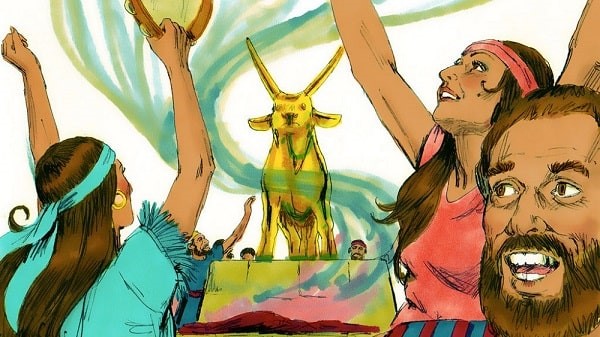 Mifflin Avenue United Methodist ChurchPastor: Reverend Russel ShulugaPastor’s email: Pastor@mifflinave.orgChurch office: (412) 731-2511Office email: office@mifflinave.orgWebsite: www.MifflinAve.orgPastor Russel’s contact information: Phone (412) 735-5072Email: Shulugarussel@gmail.comWELCOME Visitors: WE ARE GLAD YOU COULD JOIN US!If you do not have a permanent church home, please consider joining us.May God bless your experience in worship with us today.We are here to serve, so please let us know how we might better serve you.If this is your first time at Mifflin Avenue United Methodist Church, You are invited to share your prayer concerns by writing them on the Prayer Request Cards located in pew and placing them in offering plate or give them to greeter/usher prior to the service if you would like them to be shared during service.If you need any assistance, or help locating restrooms or the water fountain, please ask a greeter/usher.Jr. Church will be held in the Whitney Room after the Children’s Sermon. 